Read the text and answer the questions with true and false.Hello, my name is Megan and welcome to our house!  The first room is the hall. This is where we leave our jackets and shoes. Next is the living room. I like to watch television on the sofa in the living room.  The living room is very warm in the winter because it has a fireplace. Next to the living room is the kitchen.  I like to eat breakfast in the kitchen.We have a dining room next to the kitchen.  I eat dinner with my family there. I clean my bedroom every day. It is my favourite room in the house. I have a big bed there. I like to read and have a rest in my room. We have one bathroom. It has a bath, a shower, a sink and a toilet.My parents have their own bedroom. They also have a TV in their bedroom.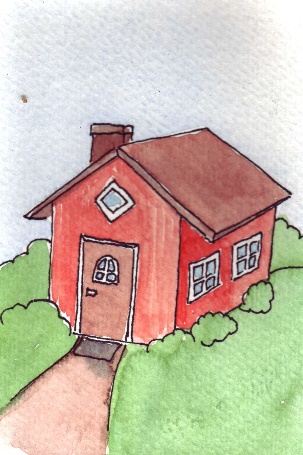 The girl’s name is Megan.			_____________They leave their shoes in the kitchen.		_____________They watch TV in the living room.		_____________There is a dining room in the house.		_____________Megan likes to read in her bedroom.		_____________They have two bathrooms.			_____________They have a sofa in the bedroom.		_____________Name: ____________________________    Surname: ____________________________    Nber: ____   Grade/Class: _____Name: ____________________________    Surname: ____________________________    Nber: ____   Grade/Class: _____Name: ____________________________    Surname: ____________________________    Nber: ____   Grade/Class: _____Assessment: _____________________________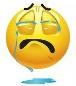 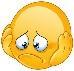 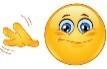 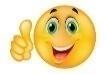 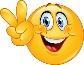 Date: ___________________________________________________    Date: ___________________________________________________    Assessment: _____________________________Teacher’s signature:___________________________Parent’s signature:___________________________